DOKUMENTASI KEGIATAN PENELITIANSIKLUS I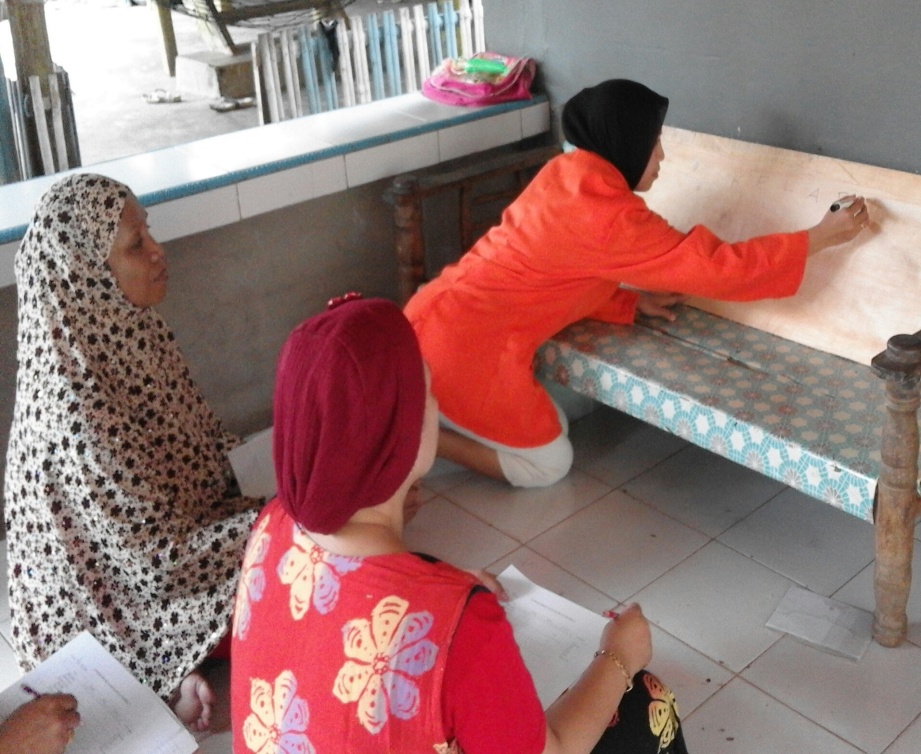 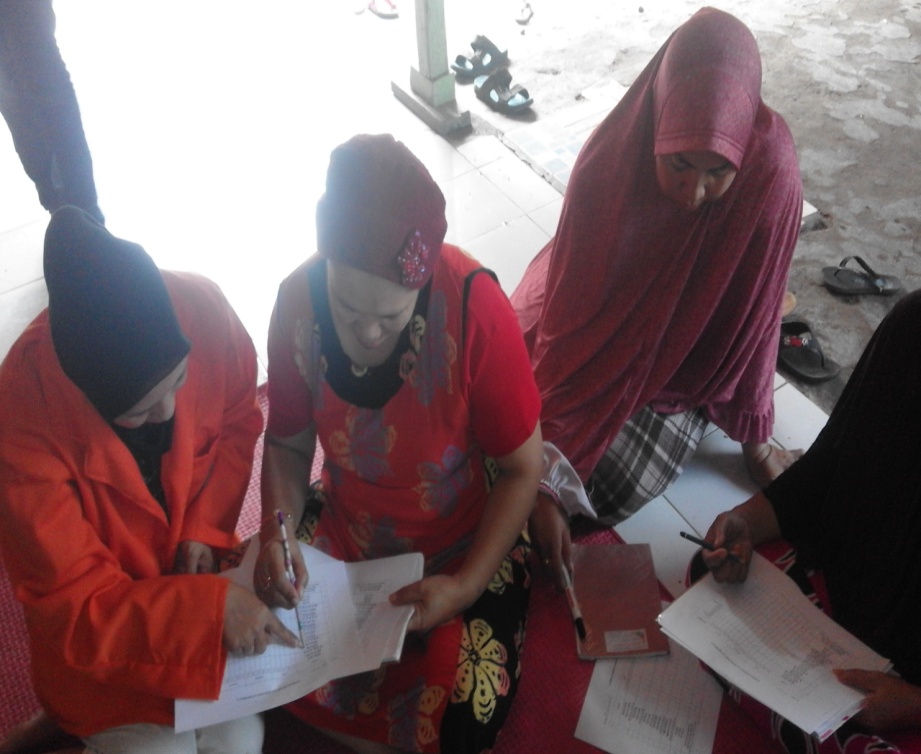 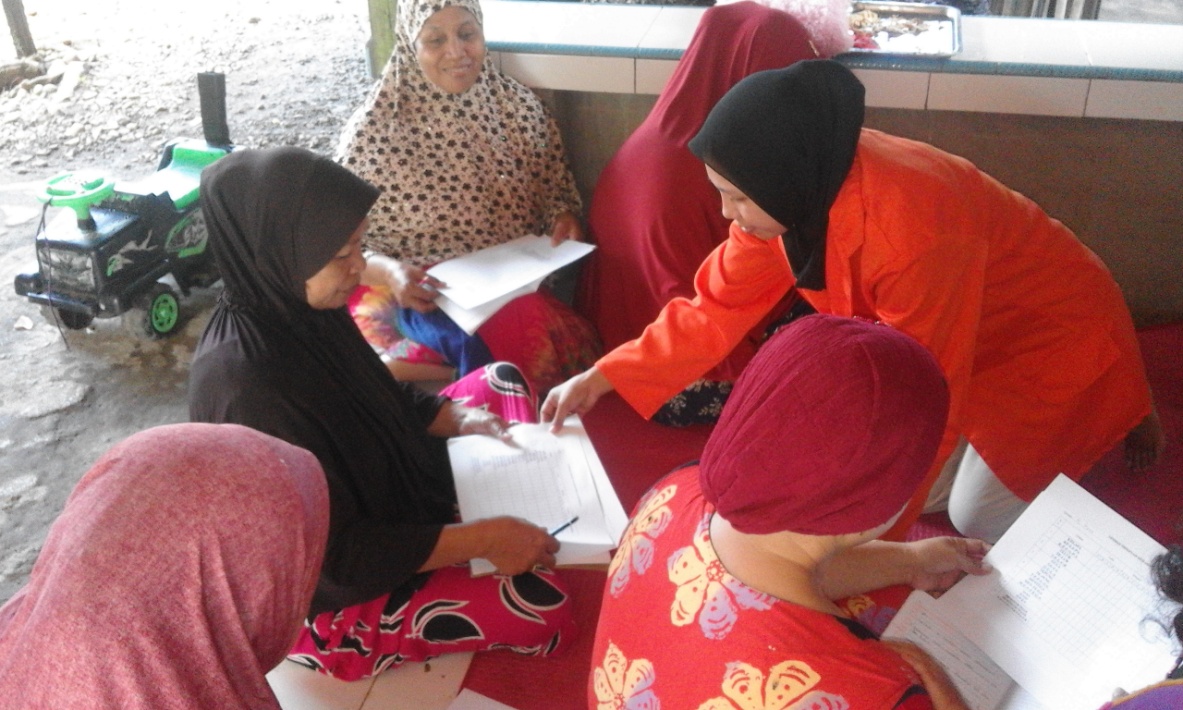 DOKUMENTASI KEGIATAN PENELITIANSIKLUS II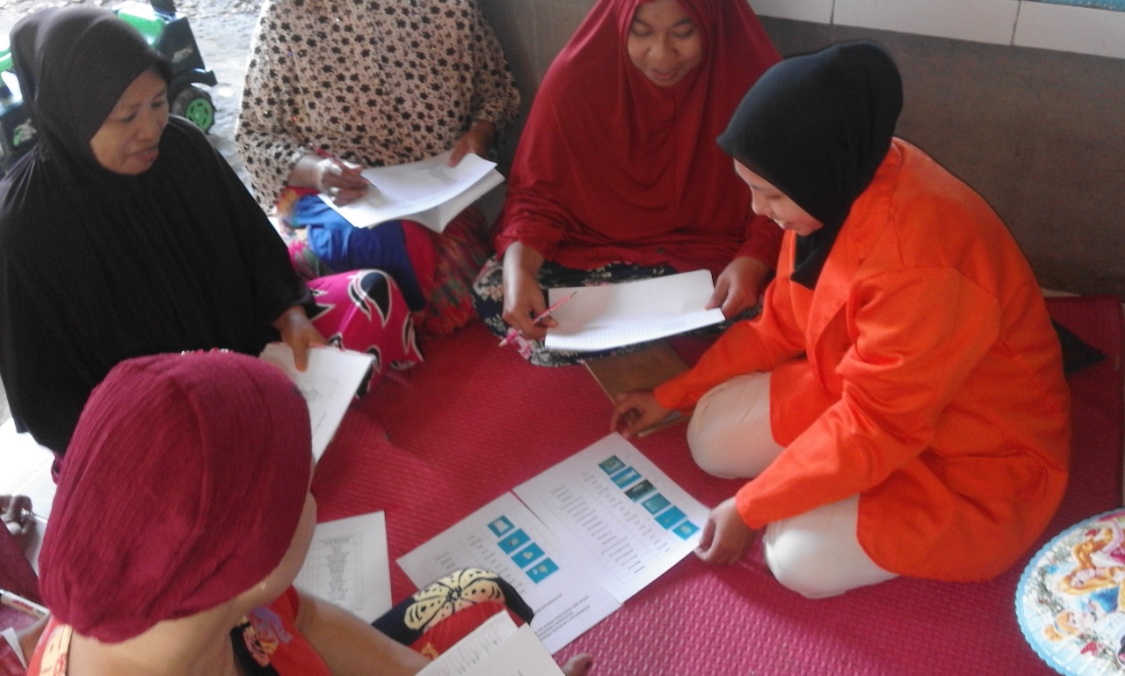 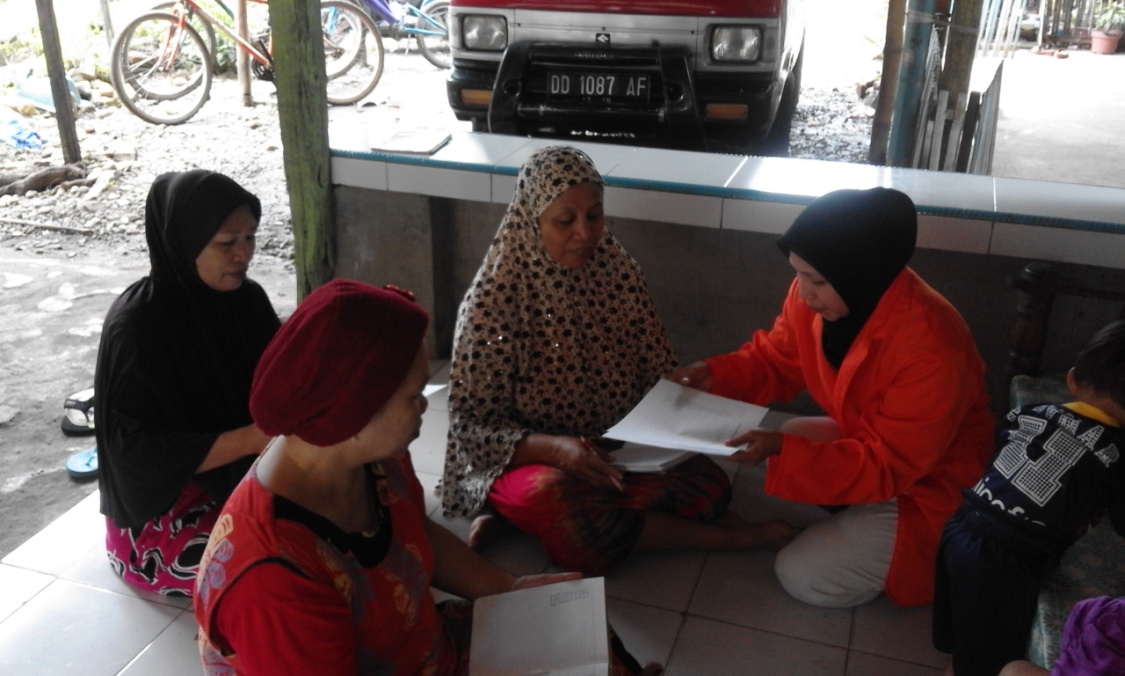 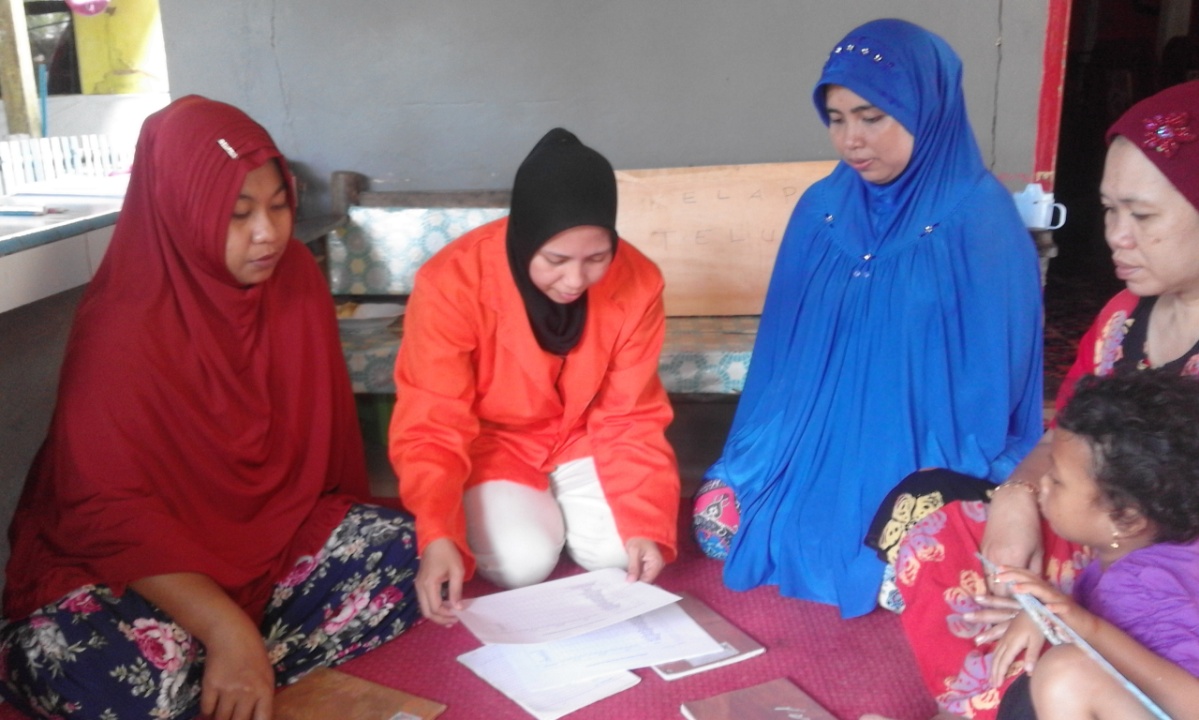 